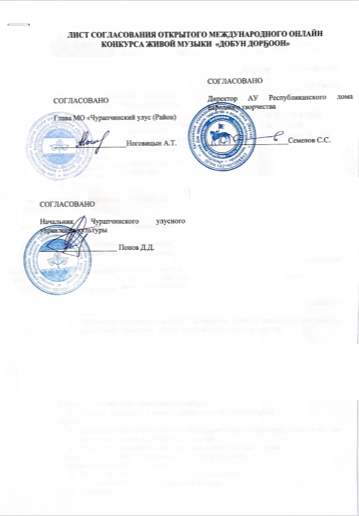 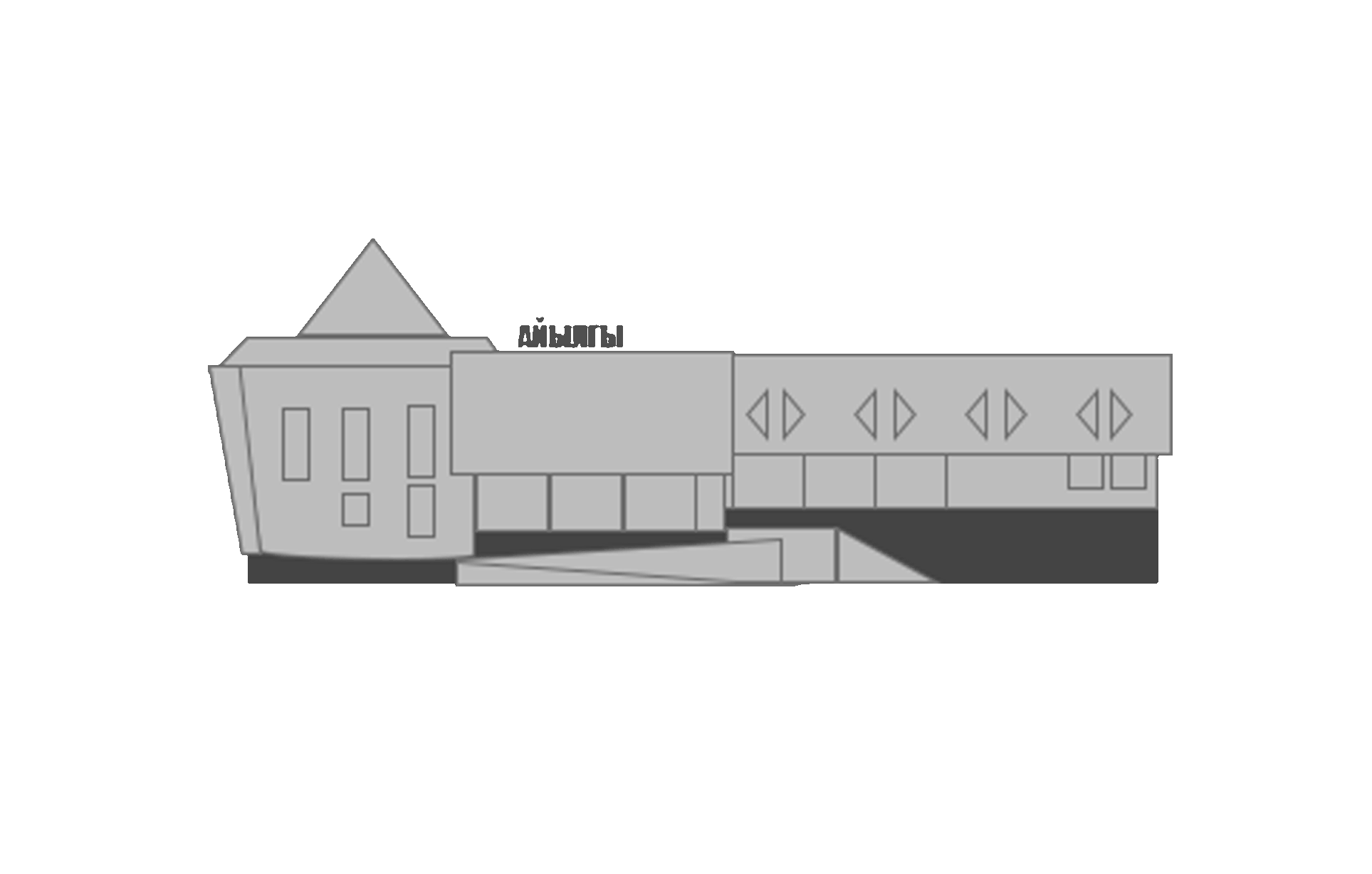 АВТОНОМНОЕ УЧРЕЖДЕНИЕ “РАЙОННЫЙ ДОМ НАРОДНОГО ТВОРЧЕСТВА “АЙЫЛГЫ” ЧУРАПЧИНСКОГО УЛУСА678670,Республика Саха (Якутия),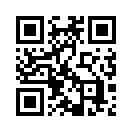 Чурапчинский улус, с.Чурапча,ул.Ярославского 18 “а”e-mail: aylgy.churapcha@mail.ruУТВЕРЖДАЮДиректор АУ РДНТ «Айылгы» ___________________ П.Е.Гуляев ПОЛОЖЕНИЕ ОТКРЫТОГО МЕЖДУНАРОДНОГО ОНЛАЙН КОНКУРСА ЖИВОЙ МУЗЫКИ  «ДОБУН ДОРҔООН»при поддержке Республиканского дома народного творчества, главы МО Чурапчинского улуса (района), управления культуры Чурапчинского улуса Дата проведения конкурса: Прием заявок: с 12 апреля по 10 июня 2021Подведение итогов: 17 июня 2021Организаторы проекта: Районный дом народного творчества «АЙЫЛГЫ», Чурапчиниский улус (Район), Республика Саха (Якутия)Цели и задачи конкурса:Конкурс проводится в целях поддержки и популяризации   живой музыки, вокально инструментальных ансамблей;создание условий для  выявления и реализации творческих способностей молодежи;реализация личностно-ориентированного подхода в формировании и развитии творческой личности.Создание дружественных отношений, объединения и дальнейшего сотрудничества талантливой молодежи разных стран;Выявление и поддержка талантливых групп, создание благоприятных условий для культурного развития участников;Сохранение и развитие культурного потенциала, развитие межкультурного диалога, приобщение талантов к лучшим образцам культуры и искусства;Порядок и организация проведения конкурса:Конкурс проводится в заочной форме, в платформе Instagram@AylgyВ конкурсе принимают участие любительские и начинающие рок группы, вокально-инструментальные ансамбли со всего мира Участники оцениваются по следующим возрастным категориям:1 возрастная категория – учащиеся до 17 лет, включительно;2 возрастная категория – взрослые;Произведения оцениваются по двум направлениямПроизведения любых направлений и жанров;Этно-рок;На конкурс допускаются видеозаписи живого выступления. Не допускается дублирующие основные партии, игра под фонограмму (+ плюс),  монтаж видео, склейка аудио;конкурсное видео по времени не регламентируется;Конкурсный номер выкладывается участниками на своей Instagram странице, участник отмечает страницу @Aylgy и хештегом #DOBUNLIVEMUSIC, страница участника  конкурса должна быть открыта. - Участник оставляет заявку на сайте конкурса и там же оплачивает взнос, ссылка на сайт находится в шапке профиля Instagram страницы @Aylgy.- Конкурсный номер оценивается жюри, лайки и комментарии не учитываются; - Отборочный тур проходит с 12 апреля по 10 июня 2021, 17 июня 2021 определяются победители;Жюри конкурса:Жюри конкурса формируется из числа специалистов в области культуры и искусства: признанных деятелей культуры и искусства, известных артистов, композиторов, музыкантов из разных республик и стран. Оценочные баллы согласно конкурсным протоколам не выносятся на всеобщее обсуждение. Решение жюри является окончательным и изменению не подлежит.Победители конкурса определяются по следующим критериям:- уровень мастерства, выразительность, качество, культура и техника исполнения;- музыкальность, артистизм участников;- ансамблевый строй, целостность номера, постановка номера.- сценический вид, общее впечатлениеНаграждение.- Победитель конкурса (ГРАН-ПРИ) награждается денежным призом в размере 1000 $ без учета НДС- Лауреаты и дипломанты награждаются дипломами и специальными призами от организаторов и спонсоров конкурса;- Каждому участнику вручаются сертификаты об участии. (Дипломы и сертификаты участия высылаются на электронный адрес участника)Вступительный взнос:- с каждого участника коллектива 500 рублей;Оплата взноса производится через сайт конкурса, ссылка на сайт находится в шапке профиля @Aylgy(денежные средства от взносов  пойдут на организационные расходы.)Заявки конкурсантов принимаются на сайт конкурса, ссылка находится в шапке профиля @Aylgy не позднее 10 июня 2021, до 00:00 часов по Якутскому времени. (форма заявки прилагается); справки по телефону 89248985901(whatsApp), nsesay81@mail.ruКонкурс проходит на Instagram @Aylgy;Образец заявления                                                             Приложение №1Организационному комитету открытого международного онлайн конкурса живой музыки «ДОБУН ДОРҔООН» От ФИО:______________________________________________________Руководитель участника:_________________________________________ЗаявлениеПрошу допустить  меня (моего подопечного) к участию в конкурсе.Даю согласие организационному комитету конкурса на получение, обработку, уточнение, использование, хранение, уничтожение моих персональных данных, а именно, ФИО, дата рождения, контактные данные, без права передачи третьим лицам. С положением и правилами проведения конкурса ознакомлен.Дата заполнения_______________________Подпись заявителя_____________________ (ФИО расшифровать)Подпись руководителя _________________________(ФИО расшифровать)Приложение №2Заполняется участником конкурсаОрганизационному комитету открытого  международного онлайн конкурса живой музыки «ДОБУН ДОРҔООН»От ФИО:______________________________________________________Руководитель участника:_________________________________________ЗАЯВЛЕНИЕНастоящим заявлением прошу принять добровольный взнос в сумме _____________________ рублей за участие в открытом международном онлайн конкурсе живой музыки «ДОБУН ДОРҔООН», которое состоится с 12 апреля по 10 июня  2021г. Дата:_________________			ФИО _______________________________/________________________/Образец анкеты                                                  приложение №3ТВОРЧЕСКАЯ АНКЕТАоткрытого международного онлайн конкурсаживой музыки «ДОБУН ДОРҔООН»Название ансамбля:____________________________________________Руководитель ансамбля:________________________________________Возрастная группа: ____________________________________________Направление конкурсного номера:________________________________Название конкурсного номера: __________________________________Страна (город, район):__________________________________________Учреждение: __________________________________________________Руководитель учреждения:_____________________________________Контактный номер: ____________________________________________ Эл.адрес:____________________________________________________